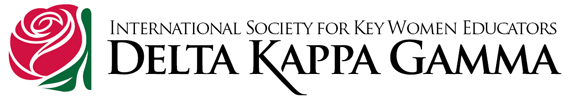 Alpha Phi State- WV Epsilon ChapterMini Grant ApplicationPlease fill out the information below and bring with you to November meeting.Name:_____________________Email:____________________________________Amount Requested: ___________Idea: ___________________________________________________________________________________________________________________________________________________________________________________________________________________________________________________________________________________________________________________________________________________________________________________________________________________________________________________________________________________________________________________________________________________________________________________________________________________________________________________________________________________________________________________________________________________________________________________________________________________